Муниципальное бюджетное учреждение дополнительного образования Центр дополнительного образования детей  г. Пролетарск Ростовской областиП Р И К А Зод21  декабря   2019 года                     г. Пролетарск                                 № 53Об исполнении законодательства о противодействии коррупцииНа основании требований статьи 133 ФЗ от 25.12.2008г. № 273-ФЗ «О противодействии коррупции»ПРИКАЗЫВАЮ:1.Назначить рабочую  группу по разработке нормативных документов на основании ФЗ от 25.12.2008г. № 273-ФЗ «О противодействии коррупции»:- руководитель группы заместитель директора по УВР Чебурахина Л.А.Члены группы:- педагог дополнительного образования детей и взрослых Андрюшина Г.М.- педагог дополнительного образования детей и взрослых Абсандзе Е.В.- педагог дополнительного образования детей и взрослых Бодня Н.В.2.Рабочей группе:- установить перечень реализуемых учреждением антикоррупционных мероприятий, стандартов процедур их выполнения;- разработать пакет документов по антикоррупционной политике в учреждении;Ввести:- план реализации антикоррупционного мероприятия;- кодекс этики служебного поведения работников организации;- порядок уведомления о склонении к совершению антикоррупционных нарушений;- положение о комиссии по соблюдению требований к служебному поведению и урегулированию конфликта интересов.3.Секретарю Коряк А.В.- в трудовые договора работников, связанных с хозяйственной деятельностью центра внести стандартную антикоррупционную оговорку и антикоррупционное положение;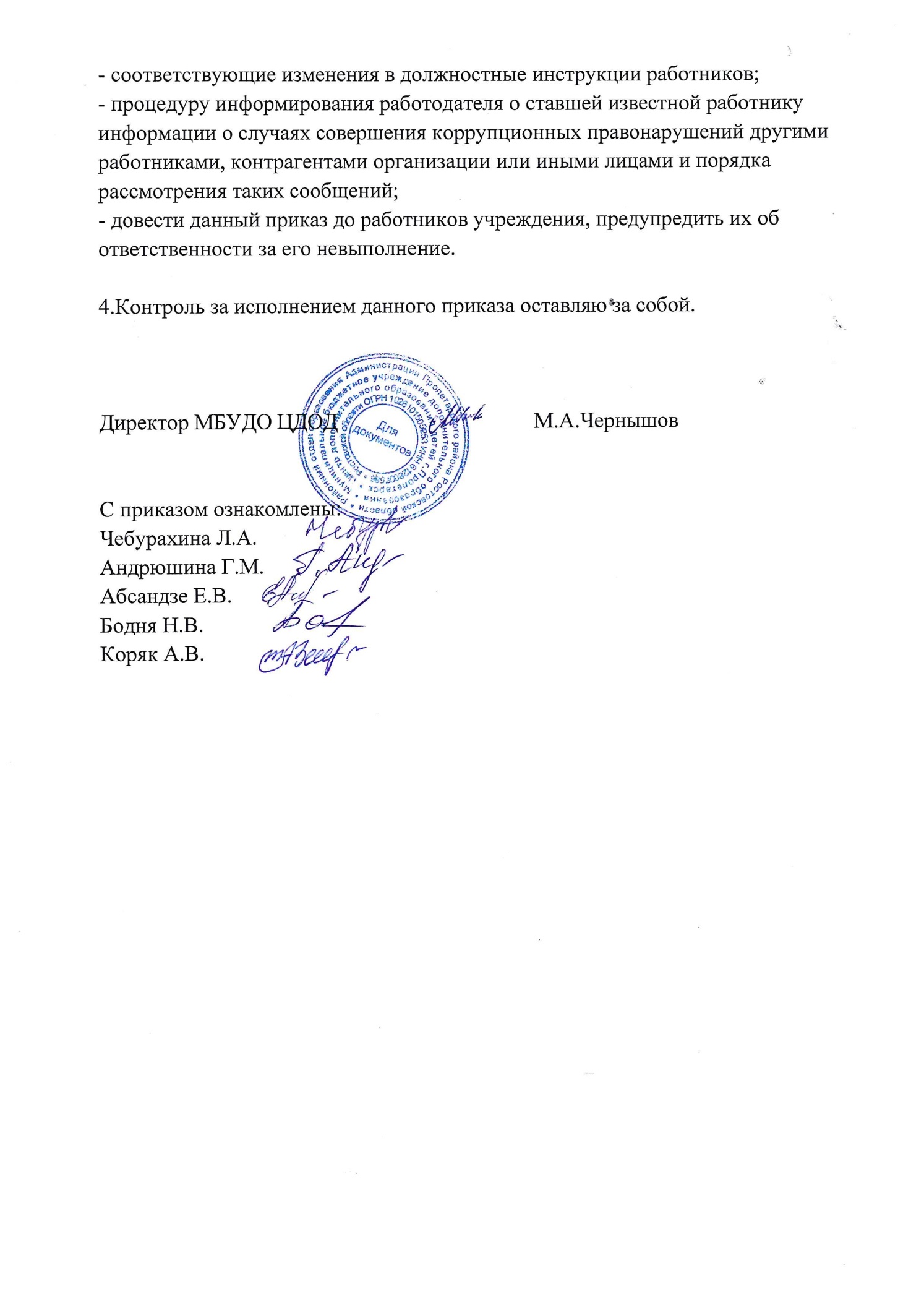 